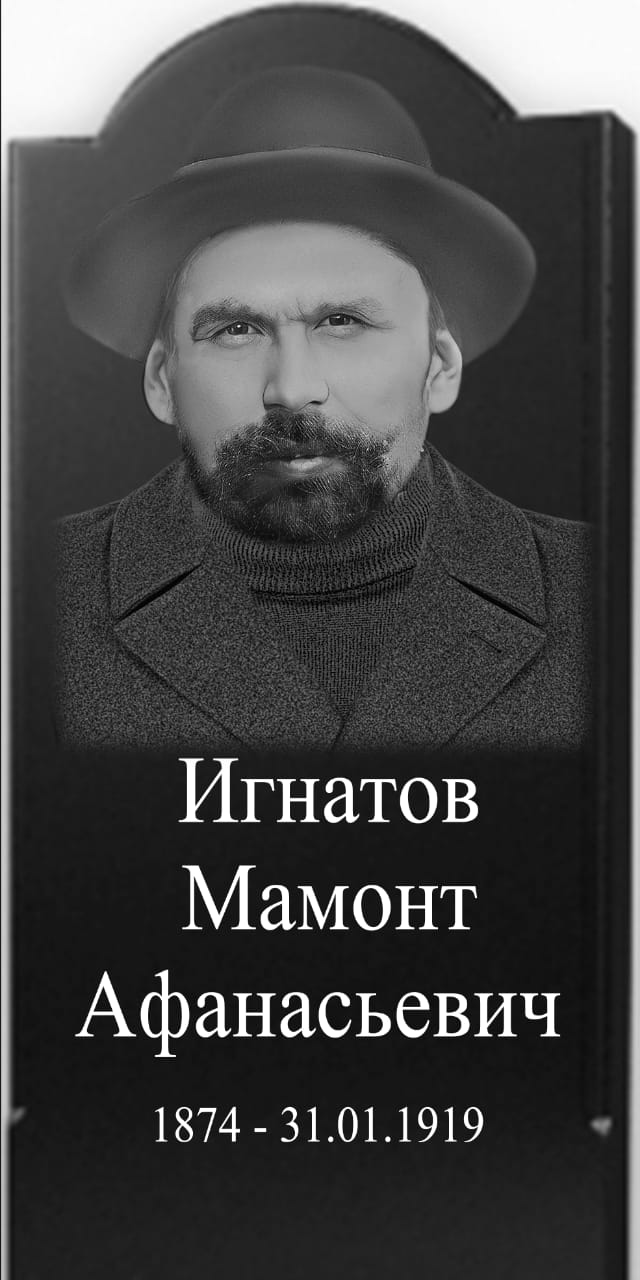 ИГНАТОВ МАМОНТ АФАНАСЬЕВИЧ     Родился в 1874 году в деревне Игнатово, работал сельским а затем волостным писарем в селе Бельском.        В конце 1918-1919гг в Пировском районе  стало развертываться партизанское движение (тогда территория района входила в состав Пировской и Бельской волостей) по борьбе с колчаковцами. Было создано несколько партизанских групп.      28 января 1919года была создана и в деревне Михайлово-Архангельское (ныне д.Игнатово). Список  добровольцев в партизаны составлял Мамонт Афанасьевич. На другой день  в деревню прибыл карательный отряд колчаковцев, который арестовал Мамонта Афанасьевича и 31 января 1919года он был расстрелян. Ему было 45 лет.      Захоронен на кладбище в деревне Игнатово.                                                          